‘Animal Farm’: revisionYou will need to write an assessment on ‘Animal Farm’. Before you do, you will need to revise some of the main characters and events from the novel.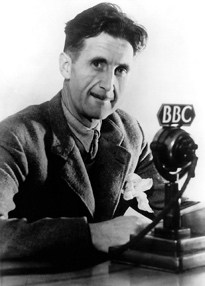 Who is this man? What happened during his life to influence his work on ‘Animal Farm’? 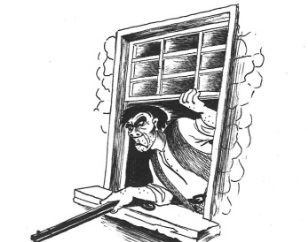 Farmer JonesHow did farmer Jones treat the animals in a cruel way? (Chapter 1)Farmer JonesFarmer JonesFarmer Jones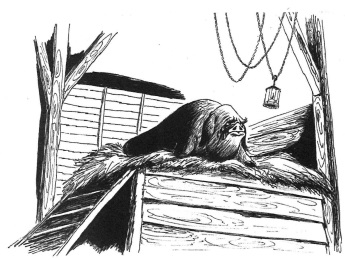 What does Old Major say life will be like after the Rebellion?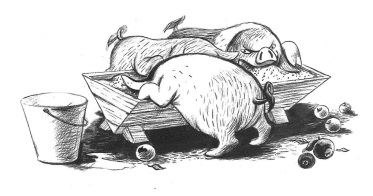 The pigs keep the milk and apples for themselves at the end of Chapter 3. Why is this not fair?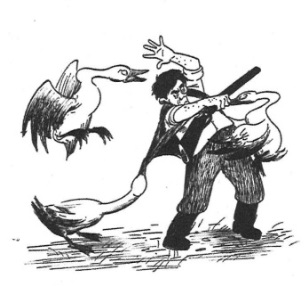 How was Snowball the hero of the Battle of the Cowshed (Chapter 4)?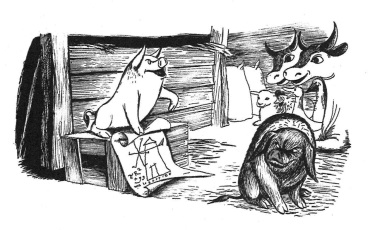 What happens to Snowball after he debates with Napoleon about the Windmill?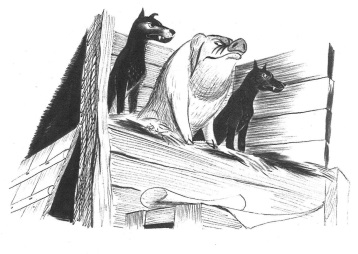 What does Napoleon do to make himself the leader of Animal Farm?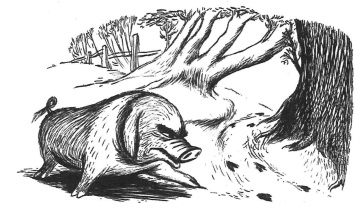 Napoleon makes the other animals hate someone. a) Who does he make them hate?   b) Why?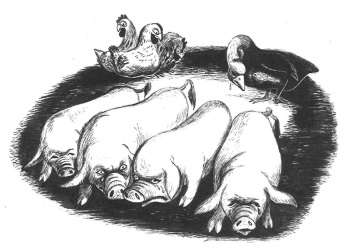 What happens in the show trials?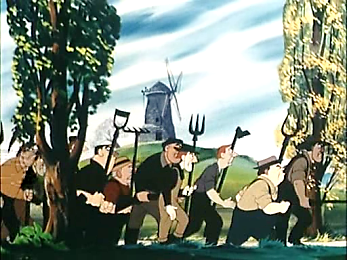 How was the Battle of the Windmill different to the Battle of the Cowshed?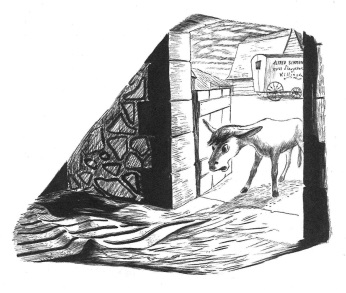 How does Boxer die?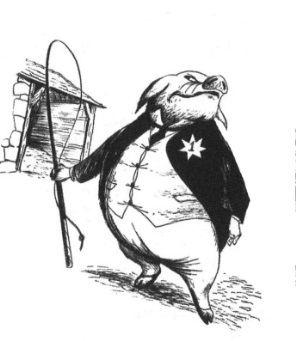 How do the pigs act like humans at the end of ‘Animal Farm’?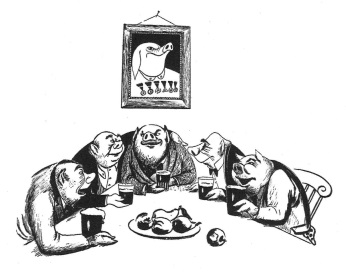 Was the Rebellion a success?